Diploma in Relational Counselling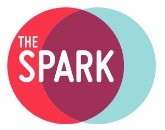 Application FormConfidentialPersonal detailsHow did you hear about us?Qualifications/education and training/employment historyEvidence in support of your applicationProfessional bodiesReferencesAccess and/or learning requirementsDeclarationEVIDENCE in support of your application Data ProtectionThe information in this application form will be held securely in accordance with the Data Protection Act 2018 and the Guide to the General Data Protection Regulation (GDPR).If you are successful in securing a place on the course, your personal data will be sent to SQA for the purposes of entering you for an SQA qualification, certification, and maintenance of your record of attainment. Please refer to the web address below for SQA’s Privacy Statement on how SQA will use the information collected. https://www.sqa.org.uk/sqa/36588.htmlPlease email your completed application form to Training@thespark.org.uk PERSONAL DETAILSPERSONAL DETAILSSurname:  Forename(s): 	Address & Postcode:Address & Postcode:Contact number:Contact number:Email:Email:Have you ever worked for the Spark organisation before:   Yes/NoIf YES, please give full details:Have you ever worked for the Spark organisation before:   Yes/NoIf YES, please give full details:HOW DID YOU HEAR ABOUT USHOW DID YOU HEAR ABOUT USHOW DID YOU HEAR ABOUT USHOW DID YOU HEAR ABOUT USSocial Media             Website          Word of Mouth          Advert          Internet Search       Other:         Other:         Other:         QUALIFICATIONSQUALIFICATIONSQUALIFICATIONSUniversity / Training ProviderDateCourse title & level, e.g., PG Diploma Please give a summary of course content, and total number of hours training:Please give a summary of course content, and total number of hours training:Please give a summary of course content, and total number of hours training:OTHER RELEVANT EDUCATION AND TRAINING OTHER RELEVANT EDUCATION AND TRAINING OTHER RELEVANT EDUCATION AND TRAINING University / Training ProviderDate Subject, level & grade achievedEMPLOYMENT EXPERIENCE: most recent first – please include any relevant volunteer experienceEMPLOYMENT EXPERIENCE: most recent first – please include any relevant volunteer experienceEMPLOYMENT EXPERIENCE: most recent first – please include any relevant volunteer experienceEmployer’s Name & AddressDatePosition and main dutiesCURRENT MEMBERSHIP OF RELEVANT PROFESSIONAL BODIESCURRENT MEMBERSHIP OF RELEVANT PROFESSIONAL BODIESCURRENT MEMBERSHIP OF RELEVANT PROFESSIONAL BODIESWhat is your experience of utilising your counselling skills approach?Please outline your interest in training as a counsellor.What personal qualities, skills and experience will you bring as a student on this course? In the areas of the programme listed below, what challenges do you anticipate and what are your strategies to cope with these challenges?Personal and emotional development.Theoretical understanding.Written assignments.Practice development.REFERENCESIf you have completed the individual interview stage, and have been invited to a group interview, the Spark will request references from your two listed referees. One referee should be your present or previous HNC in Counselling/ COSCA Certificate in Counselling Skills trainer, and the other a professional character reference (not family or friends).Academic ReferenceName:Relationship:Email address:Professional Character ReferenceName:Relationship:Email address:ACCESS OR LEARNING REQUIREMENTSDo you have any access or learning requirements:  Yes/NoIf yes, please provide details:CRIMINAL CONVICTIONSDo you have any criminal convictions:      Yes 	No If yes, please give details on a separate sheet. This should exclude spent convictions under section 4(2) of the Rehabilitation of Offenders ActDECLARATIONI declare that the information I have provided in this application form is, to the best of my knowledge and belief, correct and complete.Warning: if you include any details that you know to be false, or if you withhold relevant information, you may render yourself liable to disqualification from the course.Signed: Printed: Date:		